STATEMENT OF RELIGIONValue Cabs Ltd is a fair employer and is committed to providing equality of opportunity to all employees regardless of religious affiliation, political belief or sex.In order to demonstrate our commitment to equality of opportunity and meet our obligations under the Fair Employment Act we must monitor the religious affiliation and sex of all employees.The information you are asked to supply below will be treated in the strictest confidence and protected from misuse.Please indicate your religion by ticking the appropriate box below:I am a Protestant					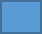 I am a Roman Catholic					I am neither a Protestant or Roman Catholic		Please indicate whether you are Male or Female by ticking the appropriate box below:I am male							I am Female							Identify as neither						You are not obliged to answer the questions on this form and you will not suffer any penalty if you choose not to do so.Nevertheless, we encourage you to answer the questions below. Your identity will be kept anonymous and your answers will be treated with the strictest confidence. We assure you that your answers will not be used by us to make any unlawful decisions affecting you, whether in a recruitment exercise or during the course of any employment with us. To protect your privacy, you should not write your name on this questionnaire. The form will carry a unique identification number and only our Monitoring Officer will be able to match this to your name. Thank you for your co-operation.			FOR OFFICE USE – REFERENCE ONLY	